Департамент образования города Москвы Государственное бюджетное общеобразовательное учреждение города Москвы «Школа №1505«Московская городская педагогическая гимназия-лаборатория»ДИПЛОМна тему Интерференция звуковых волнВыполнил:Мазёлкин Илья АлександровичРуководитель:Наумов Алексей Леонидович______________________ (подпись руководителя)Рецензент: Голодняк Михаил Михайлович________________________ (подпись рецензента)Москва2016/2017 уч.г.ВведениеИнтерференция волн — сложение в пространстве двух (или нескольких) волн, при котором в разных точках получается усиление или ослабление амплитуды результирующей волны.Тема звуковых колебаний и волн меня интересует очень давно. Я увлекаюсь музыкой, мне нравится физика. Именно поэтому я выбрал эту тему.Например, секрет успеха лучших хоровых коллективов в том, что два исполнителя поют одинаковые ноты (т.е. воспроизводят две звуковые волны) в разных октавах. Тут и происходит интерференция звуковых волн.Актуальность настоящей работы обусловлена, с одной стороны, большим интересом к теме в современной науке, с другой стороны, ее недостаточной разработанностью. Рассмотрение вопросов связанных с данной тематикой носит как теоретическую, так и практическую значимость и соответственно проблема заключается в том, что это тема мало разобрана с точки зрения практики.Я собираюсь собрать модель на ардуино, которая продемонстрирует интерференцию звуковых волн.Первая главаИнтерференция волнИнтерференция звуковых волн — сложение в пространстве двух (или нескольких) волн одной природы, при котором в разных точках получается усиление или ослабление амплитуды результирующей волны.O1 и O2 –источники волн В точке M происходит сложение колебаний.Данная формула – формула амплитуды результирующего колебания. Она получается из двух формул гармонического колебания для источников звука.Где:S - отклонение колеблющейся величины в текущий момент времени t от среднего за период значения ;A – амплитуда колебания; - циклическая частота для каждой волны;– волновое число;- расстояния от точки М до точечных источников O1 и O2;,  – начальные фазы;Интерферирующие волны обязательно должны быть когерентными, т.е должны удовлетворять двум условиям:источники работают на одной и той же частоте. когда разность начальных фаз – это const.Далее выводим формулу разности фаз: 
В получившуюся формулу разности фаз мы подставляем условия когерентности, и получается новая формула разности фаз.
Обозначим d2-d1, как  - разность хода волн или разность расстояний. 
Используем формулу волнового числа k: Чтобы было просто, начальные фазы будут равны т.е. источники будут синфазными.
Вернёмся к формуле разности фазВместо   подставляем , вместо k мы подставляем формулу волнового числа, а поскольку мы считаем, что источники синфазные, т.е. начальные фазы равны, то получается следующая формула:Условие максимумов и минимумовУсловие максимумовЕсли складываются гребни и гребни или впадины и впадины волн, то это пучности, т.е. максимум интерференции.Предположим, что разность хода волн = волне, следовательно в точку, волны придут в одинаковой фазе (гребень + гребень или впадина  + впадина,  т.е. пучность, т.е. максимум интерференции).Амплитуда в данной точке максимальна, если разность хода волн равна целому числу волн.Условие минимумовЕсли складываются гребни и впадины, то это узлы, т.е. минимум интерференции.Предположим, что разность хода волн = полуволне, следовательно в точку  волны придут в противофазе (гребень + впадина,  т.е. узел, т.е. минимум интерференции).Амплитуда в данной точке минимальна, если разность хода волн равна нечётному числу полуволн.Вторая глава. Исследовательская часть.	Целью моего исследования является опыт, который должен продемонстрировать интерференцию звуковых волн. Мой опыт я делал с помощью модели, состоящей из:плата Arduino UNOдве колонкимикрофон Analog Sound Sensor V2линейка, с помощью которой я измеряю расстояние между колонками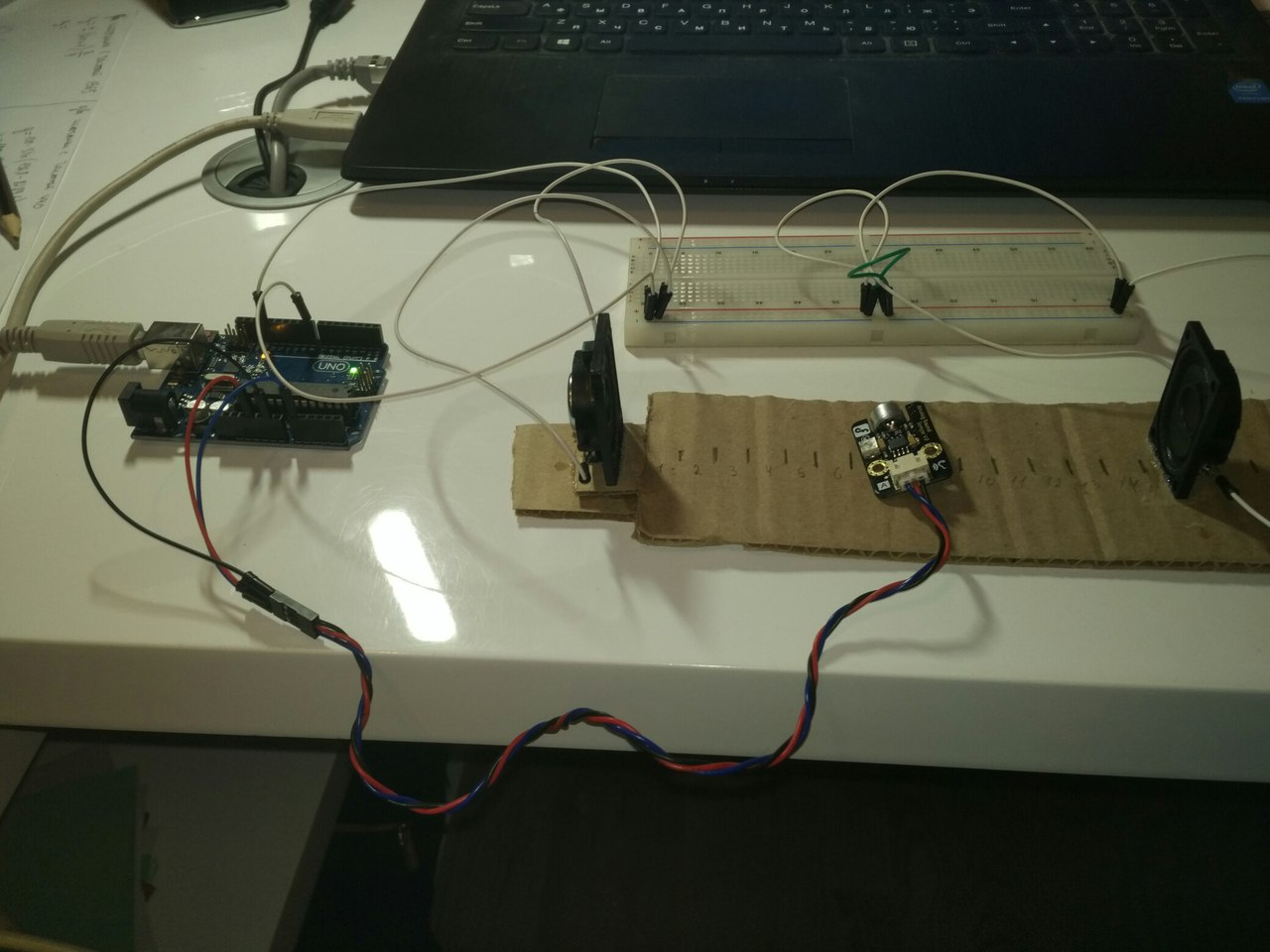 	Был написан программный код, с помощью которого выводился звук в колонки.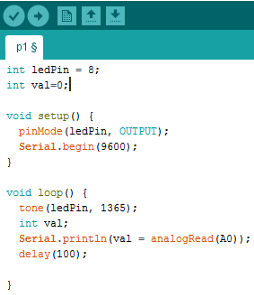 Расстояние между колонками я взял 14 см. Частоту я взял 1365 герц. На каждой отметке с разностью в полсантиметра я снимал данные, которая выводила программа.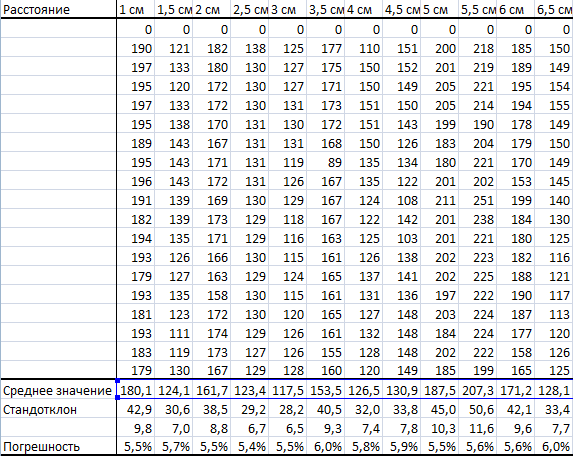 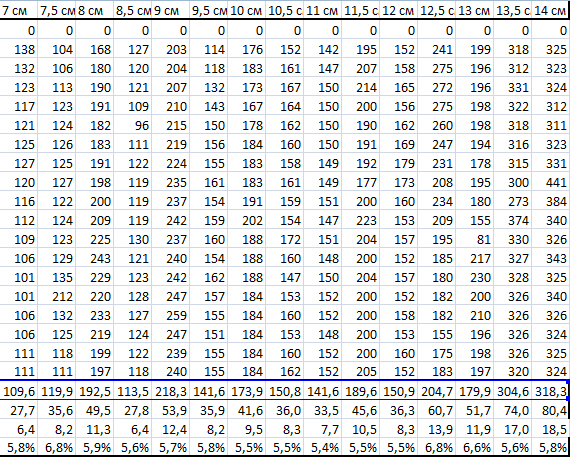 Далее я посчитал максимальные и минимальные значения на каждой отметке, а затем я посчитал максимум из максимальных значений и минимум из минимальных. После я вычел из максимума минимум и поделил полученное на 2. Таким образом, я нашёл точку положения равновесия.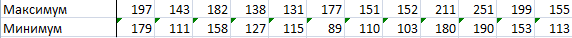 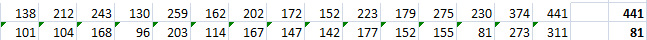 Точка положения равновесия = (441-81)/2 = 180Далее я посчитал среднее значение данных на каждой отметке. После я посчитал узлы теоретически по системе уравнений:	где:	AB – расстояние между колонками	L1, L2 – расстояние которая пройдёт каждая колонка           - длина волны	Длину волны я считал по формуле:где:V – скорость звука  – частота	По расчётам получается, что узлы находятся в точках 0,75 см и 13,25 см. Я решил округлить до 1 см и 13 см. В этих точках амплитуда должна быть равна 0, но в моём случае находится в положении равновесии, т.е. В этих точках среднее значение смещений должно быть равно 180. Если посмотреть на среднее значение в таблице, то в этих точках получается примерно 180 +-0,1.	Затем я построил график из средних значений, чтобы продемонстрировать интерферирующую волну.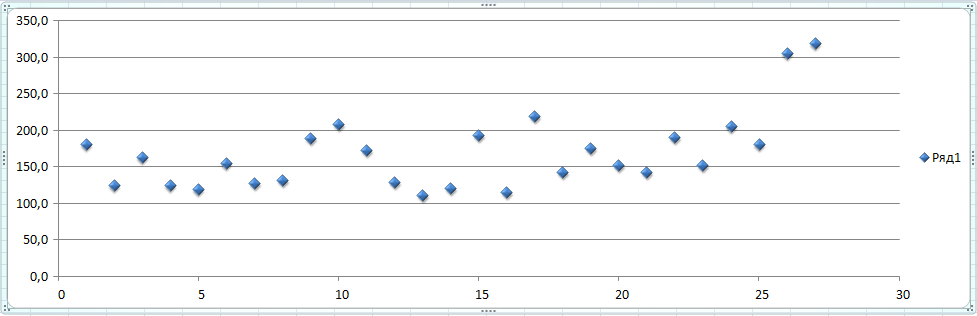 ЗаключениеЯ ставил перед собой цель - собрать модель на ардуино, которая продемонстрирует интерференцию звуковых волн. Когда я брался за эту тему, было много вопросов, связанных с теорией. Но в итоге, поняв теорию я принялся за работу.Я хотел разобрать эту тему, с точки зрения практики, что, как мне кажется, у меня удалось. Сначала были проблемы с тем, что теоретические данные не сходились с практическими. Но разобравшись с возникшими проблемами, всё получилось.Список литературы:https://ru.wikipedia.org/wiki/%D0%91%D0%B5%D0%B3%D1%83%D1%89%D0%B0%D1%8F_%D0%B2%D0%BE%D0%BB%D0%BD%D0%B0https://youtu.be/9cGl9i2ZlpMhttp://asmir.info/lib/acoustics3.htmhttp://www.audiomania.ru/content/art-4081.html